РЕГИОНАЛЬНАЯ СЛУЖБАПО ТАРИФАМ И ЦЕНАМ КАМЧАТСКОГО КРАЯПРОЕКТ ПОСТАНОВЛЕНИЯ             г. Петропавловск-КамчатскийВ соответствии с Федеральным законом от 07.12.2011 № 416-ФЗ «О водоснабжении и водоотведении», постановлением Правительства Российской Федерации от 13.05.2013 № 406 «О государственном регулировании тарифов в сфере водоснабжения и водоотведения», приказом ФСТ России от 27.12.2013 № 1746-э «Об утверждении Методических указаний по расчету регулируемых тарифов в сфере водоснабжения и водоотведения», постановлением Правительства Камчатского края от 19.12.2008 № 424-П «Об утверждении Положения о Региональной службе по тарифам и ценам Камчатского края», протоколом Правления Региональной службы по тарифам и ценам Камчатского края от ХХ.10.2019 № ХХПОСТАНОВЛЯЮ:1. Внести в постановление Региональной службы по тарифам и ценам Камчатского края от 11.12.2018 № 337 «Об утверждении тарифов на питьевую воду (питьевое водоснабжение) и водоотведение ООО «Термо» потребителям Ключевского сельского поселения Усть-Камчатского муниципального района на 2019-2021 годы» следующие изменения:1) пункты 3-6 части 5 изложить в следующей редакции: «3) с 01 января 2020 года по 30 июня 2020 года - 45,12 руб. за 1 куб. метр;4) с 01 июля 2020 года по 31 декабря 2020 года - 45,97 руб. за 1 куб. метр;5) с 01 января 2021 года по 30 июня 2021 года - 45,97 руб. за 1 куб. метр;6) с 01 июля 2021 года по 31 декабря 2021 года - 46,67 руб. за 1 куб. метр.»;2) пункты 3-6 части 6 изложить в следующей редакции:«3) с 01 января 2020 года по 30 июня 2020 года - 69,31 руб. за 1 куб. метр;4) с 01 июля 2020 года по 31 декабря 2020 года - 71,96 руб. за 1 куб. метр;5) с 01 января 2021 года по 30 июня 2021 года - 72,96 руб. за 1 куб. метр;6) с 01 июля 2021 года по 31 декабря 2021 года – 72,93 руб. за 1 куб. метр.»;3) разделы 3 - 5 приложения 1 изложить в следующей редакции: «Раздел 3. Перечень плановых мероприятий по ремонту объектов централизованных 
систем водоснабженияРаздел 4. Объем финансовых потребностей, необходимых для реализациипроизводственной программы в сфере питьевого водоснабженияРаздел 5. График реализации мероприятий производственной программы в сфере питьевого водоснабжения4) разделы 3-5 приложения 2 изложить в следующей редакции:«Раздел 3. Перечень плановых мероприятий по ремонту объектов централизованных 
систем водоотведенияРаздел 4. Объем финансовых потребностей, необходимых для реализации 
производственной программы в сфере водоотведенияРаздел 5. График реализации мероприятий производственной программы в сфере водоотведения».2. Настоящее постановление вступает в силу через десять дней после дня его официального опубликования.Руководитель                                                                                   И.В. ЛагуткинаСОГЛАСОВАНО:Начальник отдела по регулированию тарифов в коммунальном комплексе Региональной службы по тарифам и ценам Камчатского края _________/О.А. Пригодская/     Консультантотдела по регулированию тарифов в коммунальном комплексе Региональной службы по тарифам и ценам Камчатского края __________/О.Ю. Раздьяконова/     Консультант организационно-правового отдела Региональной службы по тарифам и ценам Камчатского края  ______________/И.Н. Шишкова /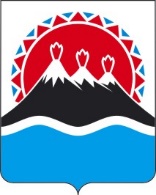 ХХ.11.2019№ХХО внесении изменений в постановление Региональной службы по тарифам и ценам Камчатского края от 11.12.2018 № 337 «Об утверждении тарифов на питьевую воду (питьевое водоснабжение) и водоотведение ООО «Термо» потребителям Ключевского сельского поселения Усть-Камчатского муниципального района на 2019-2021 годы»N  
п/пНаименование 
мероприятияСрок реализации мероприятийФинансовые
потребности 
на реализацию
мероприятий, 
тыс. руб.Ожидаемый эффектОжидаемый эффектN  
п/пНаименование 
мероприятияСрок реализации мероприятийФинансовые
потребности 
на реализацию
мероприятий, 
тыс. руб.наименование 
показателятыс. руб./%123456Мероприятия1. Капитальный и текущий ремонт и техническое обслуживание объектов централизованных систем водоснабжения либо объектов, входящих в состав таких систем2019 год250,00Обеспечение бесперебойной работы объектов водоснабжения, качественного предоставления услуг, поддержание и восстановление эксплуатационных свойств оборудования, сооружений и устройств систем водоснабжения1. Капитальный и текущий ремонт и техническое обслуживание объектов централизованных систем водоснабжения либо объектов, входящих в состав таких систем2020 год254,93Обеспечение бесперебойной работы объектов водоснабжения, качественного предоставления услуг, поддержание и восстановление эксплуатационных свойств оборудования, сооружений и устройств систем водоснабжения1. Капитальный и текущий ремонт и техническое обслуживание объектов централизованных систем водоснабжения либо объектов, входящих в состав таких систем2021 год261,71Обеспечение бесперебойной работы объектов водоснабжения, качественного предоставления услуг, поддержание и восстановление эксплуатационных свойств оборудования, сооружений и устройств систем водоснабженияИтого:766,64N  
п/пПоказателиГодтыс. руб.12341.Необходимая валовая выручка20197320,732.Необходимая валовая выручка20207624,513.Необходимая валовая выручка20217754,28Nп/пНаименование 
мероприятияГодСрок выполнения мероприятий производственной программы (тыс. руб.)Срок выполнения мероприятий производственной программы (тыс. руб.)Срок выполнения мероприятий производственной программы (тыс. руб.)Срок выполнения мероприятий производственной программы (тыс. руб.)Nп/пНаименование 
мероприятияГод1 квартал2 квартал3 квартал4 квартал12345671.Капитальный и текущий ремонт и техническое обслуживание объектов централизованных систем водоснабжения либо объектов, входящих в состав таких систем201962,5062,5062,5062,501.Капитальный и текущий ремонт и техническое обслуживание объектов централизованных систем водоснабжения либо объектов, входящих в состав таких систем202063,7363,7363,7363,741.Капитальный и текущий ремонт и техническое обслуживание объектов централизованных систем водоснабжения либо объектов, входящих в состав таких систем202165,4365,4365,4365,42N 
п/пНаименование 
мероприятияСрок 
реализации мероприятийФинансовые
потребности 
на реализацию
мероприятий, 
тыс. руб.Ожидаемый эффектОжидаемый эффектN 
п/пНаименование 
мероприятияСрок 
реализации мероприятийФинансовые
потребности 
на реализацию
мероприятий, 
тыс. руб.наименование 
показателятыс. руб./%123456Мероприятия1. Капитальный и текущий ремонт и техническое обслуживание объектов централизованных систем водоотведения либо объектов, входящих в состав таких систем2019 год380,00Обеспечение бесперебойной работы объектов водоотведения, качественного предоставления услуг, поддержание и восстановление эксплуатационных свойств оборудования, сооружений и устройств систем водоотведения1. Капитальный и текущий ремонт и техническое обслуживание объектов централизованных систем водоотведения либо объектов, входящих в состав таких систем2020 год387,49Обеспечение бесперебойной работы объектов водоотведения, качественного предоставления услуг, поддержание и восстановление эксплуатационных свойств оборудования, сооружений и устройств систем водоотведения1. Капитальный и текущий ремонт и техническое обслуживание объектов централизованных систем водоотведения либо объектов, входящих в состав таких систем2021 год397,80Обеспечение бесперебойной работы объектов водоотведения, качественного предоставления услуг, поддержание и восстановление эксплуатационных свойств оборудования, сооружений и устройств систем водоотведенияИтого: 1165,29N
п/пПоказателиГодтыс. руб.12341.Необходимая валовая выручка20196915,872.Необходимая валовая выручка20206961,353.Необходимая валовая выручка20217141,50Nп/пНаименование мероприятияГодСрок выполнения мероприятий производственной программы (тыс. руб.)Срок выполнения мероприятий производственной программы (тыс. руб.)Срок выполнения мероприятий производственной программы (тыс. руб.)Срок выполнения мероприятий производственной программы (тыс. руб.)Nп/пНаименование мероприятияГод1 квартал2 квартал3 квартал4 квартал12345671.Капитальный и текущий ремонт и техническое обслуживание объектов централизованных систем водоотведения либо объектов, входящих в состав таких систем201995,095,095,095,01.Капитальный и текущий ремонт и техническое обслуживание объектов централизованных систем водоотведения либо объектов, входящих в состав таких систем202096,8796,8796,8796,881.Капитальный и текущий ремонт и техническое обслуживание объектов централизованных систем водоотведения либо объектов, входящих в состав таких систем202199,4599,4599,4599,45